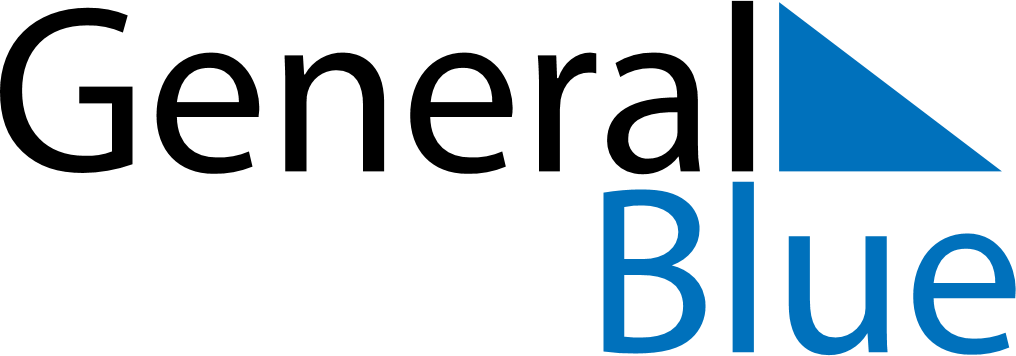 May 2020May 2020May 2020ChinaChinaSUNMONTUEWEDTHUFRISAT12Labour Day3456789Youth Day10111213141516171819202122232425262728293031